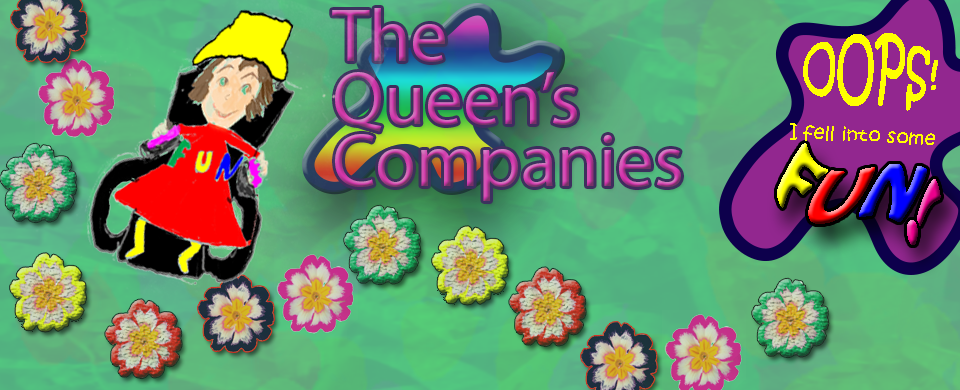 What we’re looking for in our executive team.Experience in (at least one of the following)lifecycles of startupsfinancelegalmarketplace development\web designandroid integrationlicensing manufacturerssmall shop custom manufacturingdisability device marketnew market developmentBut the most important qualities are the ability to work with people and get things done. Total commitment to our goals is absolutely required. This is an enormous undertaking and nothing less than your best will do.As others have said, “No ass holes allowed!” We have to work as a very close knit team for way too long to not enjoy each other.If this sounds like you, then we should definitely talk.Mary HeacockMary@theQueensCo.com, www.theQueensCo.com 